Приложение1Лист 1О соблюдении правил пожарной безопасности при заготовке и хранении грубых кормовВ хозяйствах Шумилинского района началась заготовка грубых кормов. Много сил и средств затрачивается по их заготовке, но зачастую эти затраты за несколько минут или часов уничтожаются огнем, кроме этого скот на зимний период остается без корма.Как показывает статистика, люди не уделяют должного внимания вопросам пожарной безопасности, как при заготовке грубых кормов, так и при его складировании и хранении. Как порой становится обидно за время и силы, потрачены впустую.Во избежание пожаров нужно уделить особое внимание вопросам пожарной безопасности.Водитель автомобильного транспортного средства с двигателем внутреннего сгорания, занятый на уборке, транспортировке и заготовке зерновых и грубых кормов, должен своевременно очищать поверхность двигателя, коллектора, выхлопной трубы, искрогасителя от пыли, нагара. Применение огня для выжигания пыли не допускается.Склады грубых кормов на территории производственно-хозяйственного комплекса необходимо располагать на специально отведенной площадке, опаханной полосой шириной не менее 3 метров, на расстоянии 15 метров от скирд, стогов, копен (далее – скирда), а каждая отдельная скирда должна иметь защитные полосы на расстоянии 5 метров от ее основания. Разрывы между отдельными штабелями, навесами или скирдами должны быть не менее 20 метров.Штабеля, навесы и скирды допускается размещать попарно, при этом разрывы между штабелями, навесами и скирдами в одной паре должны составлять не менее 6 метров, между соседними парами – не менее 30 метров. В разрывах между двумя парами скирд должна быть пропахана полоса шириной не менее 4 метров.Противопожарные разрывы между кварталами (20 скирд или штабелей) должны быть не менее 100 метров. Расстояние от скирд, навесов и штабелей грубых кормов до линии электропередачи должно быть не менее 15 метров, до дорог – 20 метров, до зданий, сооружений – не менее 50 метров, до границ лесного массива – не менее 100 метров. Необходимо своевременно очищать от намотавшейся соломистой массы битеры, соломонабиватели, транспортеры, подборщики, шнеки, другие вращающиеся детали и узлы комбайнов, уборочных машин.Лист 2На торфяниках сельскохозяйственного использования размещение заправочных пунктов, площадок для ремонта и стоянки техники не допускается.Техники должны быть укомплектованы первичными средствами пожаротушения в полном объеме.Процесс складирования грубых кормов должен сопровождаться проведением замеров температурно-влажностных показателей. Влажность грубых кормов необходимо определять с помощью влагомеров с погрешностью не более 1 процента при влажности до 18 процентов на стадии закладки сена. Не допускается складировать, укладывать в скирды, штабеля, склады грубые корма с повышенной влажностью. При влажности грубых кормов более 17 процентов должна проводиться их досушка. В течение 60 дней с момента закладки необходимо осуществлять ежедневный температурный контроль сложенных грубых кормов с регистрацией даты, времени, места замера и температуры в специальном журнале.Меры безопасности при купании от спасателейНаступил долгожданный купальный сезон. Сотни жителей устремляются в выходные дни поближе к воде. Свежий воздух, солнце, купание не только доставляют удовольствие, но и служат хорошим средством закаливания организма. Вместе с этим вода регулярно уносит жизни.На территории  Республике Беларусь по состоянию на 18 мая 2020 года в результате закрытия верхних дыхательных путей водой (асфиксии) погибло 80 человек, при купании - 1. Спасено 32, из них 5 детей. Предупреждено за нарушение Правил охраны жизни людей на водах 2708 человек, из них 394 несовершеннолетних.Только на текущий период 2020 года на водоемах Витебской области утонули 26 человек за аналогичный период прошлого года утонуло 16 человек, в том числе 2 детей.Чтобы отдых на воде был действительно безопасным, необходимо соблюдать следующие меры безопасности при купании:- воздержитесь от купания в неизвестных и не предназначенных для этой цели водоемах, если нет поблизости оборудованного пляжа, надо выбрать безопасное место для купания с твёрдым песчаным, не засоренным дном, постепенным уклоном;- избегайте купания в одиночку;Лист 3- нельзя входить в воду в состоянии алкогольного опьянения, так как спиртное блокирует сосудосужающий и сосудорасширяющий центр головного мозга;- никогда не прыгайте в воду в местах, не оборудованных специально: можно удариться головой о дно, камень или другой предмет, легко потерять сознание, нанести себе травму и погибнуть;- не разрешается нырять с мостов, причалов, пристаней, подплывать к близко проходящим лодкам, катерам и судам;- запрещается плавать на надувных матрасах, автомобильных камерах (особенно, если не умеете плавать). Ветром или течением их может отнести очень далеко от берега, а волной – захлестнуть, из них может выйти воздух, и они потеряют плавучесть;- не допускайте грубых шалостей в воде: подныривать под купающихся, хватать их за ноги, «топить», подавать ложные сигналы о помощи и т.п.;- не заплывайте за ограничительные знаки, т.к. они ограничивают акваторию с проверенным дном, определенной глубиной, там гарантировано отсутствие водоворотов и т.д. Не надо отплывать далеко от берега или переплывать водоем на спор. Доказать свое умение плавать можно, проплыв несколько раз одну и ту же дистанцию вблизи берега;- не оставляйте детей у воды без присмотра.О пожаре жилого домав г.п. Шумилино 29.05.2020 г. в ЦОУ Шумилинского РОЧС поступило сообщение о загорании дома в г.п. Шумилино ул. Советская. По прибытии к месту вызова подразделений МЧС наблюдалось задымление в доме. Хозяин дома, 1966 г.р., на момент возникновения пожара находился на улице. В результате пожара пострадавших нет.В результате пожара в доме повреждены кровля, потолочное перекрытие, закопчены стены.Причина пожара устанавливается. Рассматриваемые версии причины возникновения пожара – Нарушение правил эксплуатации  электросетей и электрооборудования. Лист 4МЧС напоминает, чтобы в дом не пришла беда соблюдайте меры безопасности при эксплуатации электроприборов и электрических сетей:перед использованием электроприборов внимательно изучите инструкцию по эксплуатации;не применяйте для обогрева электронагревательные приборы не заводского изготовления;не допускайте применение самодельных плавких вставок, так называемых «жучков» в аппаратах защиты электросетей;не перегружайте электросеть, не включайте в одну розетку несколько электроприборов;не пользуйтесь поврежденными розетками и электровыключателями;не оставляйте без присмотра включенные электроприборы.В целях повышения уровня безопасности своего жилища установите в каждую жилую комнату автономные пожарные извещатели.О пожаре жилого домав Шумилинском районе 01.06.2020 г. в ЦОУ Шумилинского РОЧС поступило сообщение о загорании дома в д. Ольшаники Ковляковского С/с Шумилинского района. По прибытии к месту вызова подразделений МЧС наблюдалось открытое горение дома и двух сараев, обрушение кровли.Хозяин, 1929 г.р., пенсионер, проживал в доме один. На момент возникновения пожара находился в доме. В результате на месте пожара в пристройке дома под слоем обрушившихся конструкций обнаружен труп хозяина дома.В результате пожара:- в доме уничтожены кровля, имущество, повреждено потолочное перекрытие, стены;-в деревянном сарае уничтожены кровля, потолочное перекрытие, повреждены стены;- дощятый сарай полностью уничтожен огнем.Причина пожара устанавливается. Рассматриваемые версии причины возникновения пожара – 1. Нарушение правил эксплуатации газовых устройств и агрегатов. 2. Неосторожное обращение с огнем.МЧС напоминает, при эксплуатации газовых устройств и агрегатов запрещается: Лист 5применять газовые плиты для обогрева; устраивать комнаты отдыха в местах где стоит газовое оборудование; допускать детей и людей в нетрезвом состоянии к оборудованию; проводить ремонт оборудования самостоятельно, без привлечения специализированных организаций; выявлять утечки газа с помощью огня (используйте мыльный раствор).Неосторожное обращение с огнем одна из распространенных причин пожара. Соблюдение элементарных правил поведения позволит избежать пожара по данной причине. Для этого важно всего лишь: не пользоваться открытым огнем при освещении помещений; соблюдать культуру поведения при курении (не курить в постели, не разбрасывать непотушенные спички и окурки); исключить доступность спичек и зажигалок для детей.О пожаре автомобиляв Шумилинском районеПожар в автомобиле едва ли не опаснее, чем в квартире или каком-либо другом помещении. Это неудивительно, поскольку автомобиль представляет собой замкнутое пространство с небольшой площадью. Кроме того, высок риск, что двери окажутся заблокированными, и люди не смогут выбраться из автомобиля. По статистике в салоне возгорание происходит чаще, виной тому - непотушенная сигарета, выброшенная из водительского окна и затянутая потоком воздуха внутрь. Реже всего, как это ни странно, пожар в автомобиле начинается при дорожно-транспортном происшествии. А вот в большинстве случаев горение в автомобиле начинается под капотом - из-за короткого замыкания электропроводки или неисправности топливной системы. Так, 3 июня текущего года в ЦОУ Шумилинского РОЧС поступило сообщение от гражданина о загорании своего автомобиля в д. Ложок Светлосельского с/С Шумилинского района. По прибытии к месту вызова подразделений МЧС наблюдался сгоревший автомобиль «Opel Vectra» 1998 г.в. В результате пожара уничтожен автомобиль Opel Vectra.Причина пожара устанавливается. Рассматриваемая версия причины возникновения пожара – короткое замыкание электропроводки. Что делать, если в машине начался пожар? Прислушайтесь к советам МЧС. Лист 6
Признаки начинающегося пожара в машине-запах бензина, запах горелой резины в салоне, появление дыма из-под капота. При тушении возгорания под капотом: - осторожно откройте его – желательно сбоку палкой или монтировкой (при открытии возможет выброс пламени); - направляйте пену или порошок огнетушителя на очаг наиболее интенсивного горения или накройте пламя брезентом, забросайте песком, рыхлой землей, залейте водой; - не приступайте к тушению, если вы в промасленной одежде или ваши руки смочены бензином. Если в горящей машине находится человек: - позвоните в службу спасения и вызовите скорую помощь; - если двери заклинило, то взломайте или выбейте стекло (монтировкой, ногами, камнем); - вытащите пострадавшего из машины и окажите первую медицинскую помощью.При тушении пролитого под машиной топлива: - Используйте огнетушитель; - Подавайте пену или порошок в направлении от края к центру очага. При невозможности самостоятельно потушить возгорание: - отойдите от машины на безопасное расстояние (не менее 10 м), так может взорваться бензобак; - позвоните в службу спасения и вызовите спасателей; - по возможности, поливайте водой стоящие рядом автомобили, чтобы огонь не перекинулся на них, или, если есть возможность, откатите их в сторону с помощью прохожих и водителей.Какие автомобили горят чаще? Здесь однозначного ответа нет. Горят и новые, дорогие автомобили, и старые. Вывод один: от пожара не застрахован никто. Поэтому, укомплектуйте свой автомобиль первичными средствами пожар.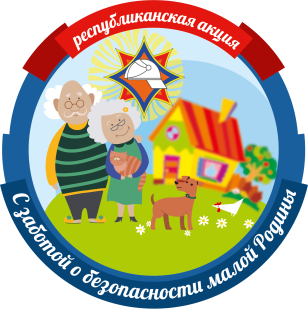 Стартовала республиканская акция «С заботой о безопасности малой Родины».Каким должно быть лето? Формула идеального лета проста и незамысловата: лето должно быть солнечным, вкусным, веселым, продуктивным и …. самое главное - БЕЗОПАСНЫМ.  Лето – это горячая пора для сельчан и дачников. Недостаток внимания и заботы  они усиленно компенсируют делами огородными. С целью предупреждения пожаров из-за неосторожного обращения с огнем и гибели Лист 7на них людей пенсионного и пожилого возраста
в период с июня по июль пройдёт республиканская акция «С заботой о безопасности малой Родины». Акция будет проходить в сельских населенных пунктах, садовых товариществах. Целевая аудитория акции: пенсионеры и пожилые люди. Специально для них в сельских населенных пунктах на открытых площадках перед сельским клубом, возле сельсоветов пройдут тематические «Ярмарки безопасности».           Каждый посетитель ярмарки найдет себе занятие по вкусу: обучающие площадки, показ пожарной аварийно-спасательной техники, ЗОЖ-площадка (измерение давления, обучения навыкам первой помощи и т.д.), фотозона. 
Так в интересной развлекательной форме участники ярмарки будут познавать  азы безопасности.Участвуйте в акции, ведь безопасности много не бывает! 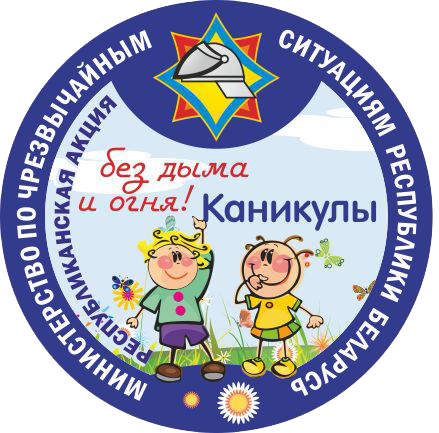 Стартует ежегодная республиканская акция «Каникулы без дыма и огня».В период летних каникул в Шумилинском районе, а также во всех областных и районных центрах, пройдёт профилактическая акция «Каникулы без дыма и огня», которая будет проходить в пришкольных и летних оздоровительных лагерях, а также в учреждениях дошкольного образования.Летние каникулы – это счастливая и самая долгожданная пора для всех школьников. Но именно в этот период число пожаров и других чрезвычайных ситуаций с участием несовершеннолетних возрастает. Нередко дети остаются без присмотра взрослых, а потому для организации досуга ребят на Шумилинщине начинают работу школьные и летние лагеря, в которых нередкими гостями станут работники МЧС. Главная цель спасателей – предупредить чрезвычайные ситуации по причине детской шалости с огнем, а также гибель детей на водоемах. На территории лагерей, а также в учреждениях дошкольного образования на информационных стендах появится тематическая наглядно-изобразительная продукция. Пройдут профилактические беседы работников МЧС с детьми, демонстрация тематических и обучающих видеофильмов, мультфильмов, проведение викторин по ОБЖ, конкурсные программы, квест-игры, презентация журнала «Юный спасатель», экскурсии по пожарной аварийно-спасательной части. Среди несовершеннолетних распространят обучающую наглядно-изобразительную продукцию. Работники и дежурный персонал пройдут обучение правилам пожарной безопасности. В период акции также пройдет конкурс на лучшее селфи с атрибутами МЧС. Спасатели приглашают всех ребят принять участие в акции!Лист 8Следите за ходом проведения мероприятий акции в нашем регионе на странице Витебского областного управления интернет-сайта МЧС Беларуси 112.by и в официальной группе МЧС Витебской области «Вконтакте».